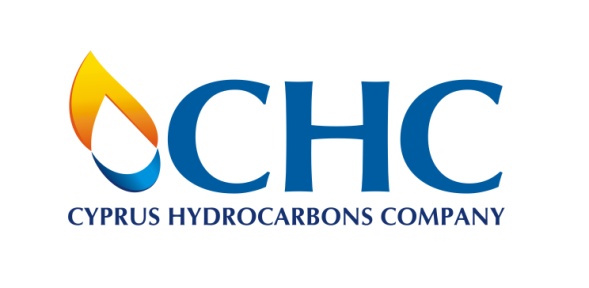 Internship Application FormWhich position are you applying for? (only select one)Personal InformationDescribe your current undergraduate degreePlease complete the following questions, while ensuring the word limit is not exceededPlease tell us what motivated you to follow your field of study (max 200 words)Summarise, in your own words, how the hydrocarbons industry can contibute to future socioeconomic developments  (max 300 words)List of documents appended to the application formPlease provide the below documents in order for your application to be considered complete. (Tick boxes when complete)DeclarationI declare that all of the information provided by me in this application and any accompanying documents is correct, accurate and complete to the best of my knowledge. I understand that false information may be grounds for not offering employment or for termination of employment at any point in the future. Commercial Internship  Engineering InternshipSurnameForename(s)AddressPostcodeDate of BirthNationalityTel NoEmailAcademic InstitutionCourse TitleDegree Type (BSc, MEng, etc.)Expected Final Grade CVUniversity TranscriptAcademic ReferenceSignatureDate